EJEMPLO:Elabore la gráfica de la función lineal f, definida por y = f(x) = 2x - 1, usando la pendiente y la ordenada al origen. Además, indique el dominio y el rango de f y exprese geométricamente f(2) = 3; es decir, muestre el punto correspondiente a f(2) = 3. Solución	La ordenada al origen es -1. Localizamos (0, -1) y usamos m = 2 = 2/1  para llegar a (1, 1), otro punto de la recta. 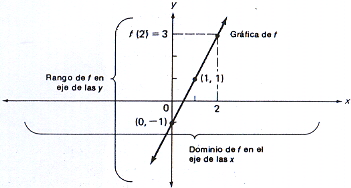 